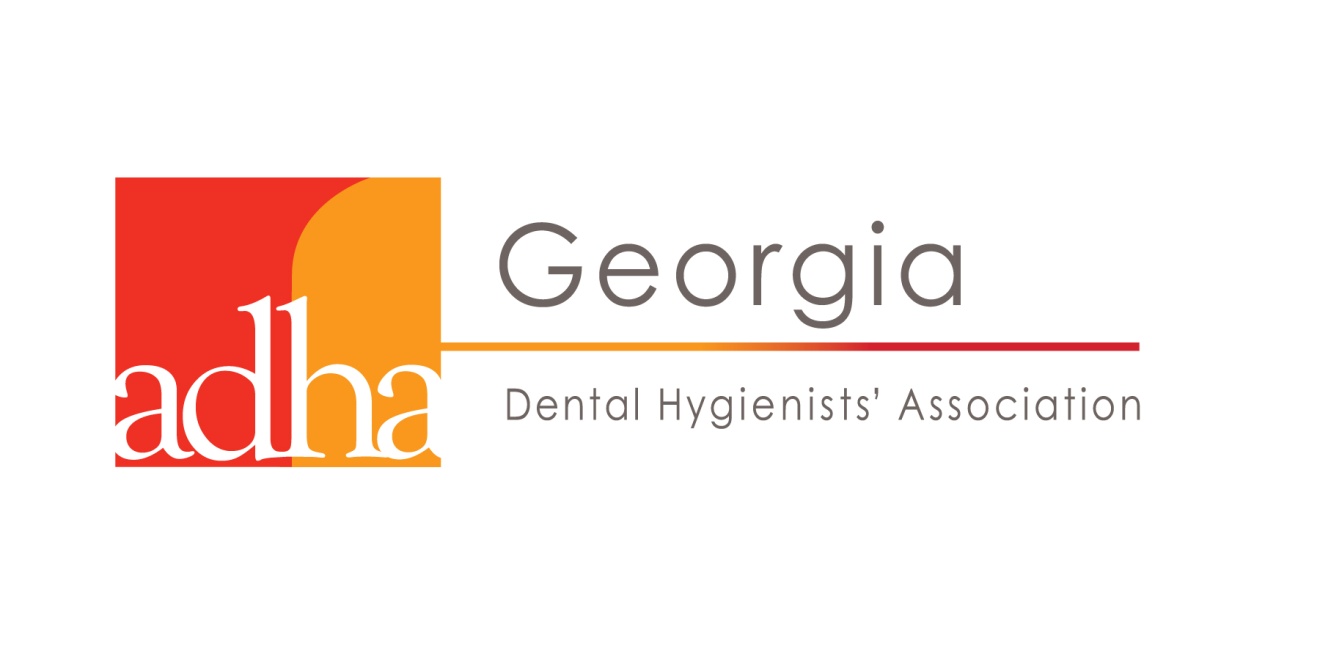 OUTSTANDING DENTIST OF THE YEAR APPLICATIONThe GEORGIA DENTAL HYGIENISTS’ ASSOCIATION offers this award to a Georgia dentist who has shown exemplary respect and support of the dental hygiene communityCriteria: nominations must come from a GDHA hygienist and the nominee must be a licensed Georgia dentist.Nominee’s Name ____________________________________________________Nominee’s Address _______________________________________________________

________________________________________________________________________******************************************************************************************************************************************************************************************
Nominator’s Name ____________________________________________________ADHA # __________Nominator’s Address ________________________________________________________________________________________________________________________________Contact # _________________________________________________________________Email Address _____________________________________________________________Relationship to the Nominee __________________________________________________Please explain, in 200 words or less, why you are nominating this individual for this award.  Please include humanitarian efforts, hobbies, personal/professional awards/accolades and how this individual has shown support for the profession of dental hygiene.Return completed nomination to the GDHA Awards Chair, Barbara Harrison at: bhdh72@bellsouth.net 